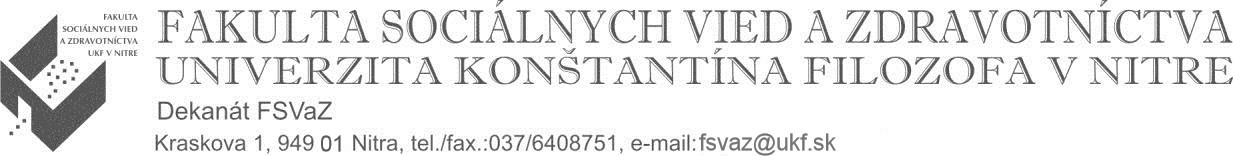 Došlo dňa:							Ž i a d o s ť  o výpis výsledkov štúdiaza  ........... ročník štúdia v akademickom roku .............................................................za ............ roky bakalárskeho štúdia, ukončeného dňa ...............................................za ............ roky magisterského štúdia, ukončeného dňa .............................................Meno a priezvisko: .................................................................................................................Študijný program: .................................................................................................................. .Ročník: ....................................	Absolvent v akademickom roku .................................*Stupeň štúdia:  prvý   -   druhý          			*Forma štúdia:  denná  - externá*hodiace sa podčiarkniteV Nitre dňa ................................				................................................									podpis študentaPoplatok za žiadosť je potrebné uhradiť výlučne bezhotovostným prevodom na účet Univerzity Konštantína Filozofa v Nitre na základe platobného príkazu, ktorý Vám vyhotoví študijné oddelenie.Výška poplatku za jeden akademický rok: Výpis výsledkov štúdia pre študenta a absolventa a iné výpisy bez archívnej práce (za akademický rok)	 –  4 €Výpis výsledkov štúdia a iné výpisy a potvrdenia spojené s archívnou prácou (za akademický rok) – 10 €